Автономная некоммерческая профессиональная образовательная  организация «УРАЛЬСКИЙ ПРОМЫШЛЕННО-ЭКОНОМИЧЕСКИЙ ТЕХНИКУМ»Основы экономикиУчебно-методическое пособие по выполнению практических работ для студентов по специальности 13.02.11 «Техническая эксплуатация и  обслуживание электрического и электромеханического оборудования»2014г.Организация-разработчик:  АН ПОО «Уральский промышленно-экономический техникум»Составитель:  Лебенкова А.М., преподаватель АН ПОО “Уральский промышленно-экономический техникум»Практическая работа № 5 Тема: «Анализ и прогнозирование прибыли предприятия»Вопросы темы:1. Прибыль как основной показатель деятельности предприятия. 2. Налогооблагаемая прибыль. 3. Чистая прибыль. 4. Понятие рентабельности предприятия. 5. Система показателей рентабельности. 6. Факторы, влияющие на объем прибыли и рентабельность предприятия их анализ. 7. Хозяйственные риски, их профилактика и страхование. 8. Основные направления использования прибыли.Цель:  Научить анализировать прибыль предприятия и рассчитывать ее плановые показатели Норма времени: 2 часа.Оснащенность рабочего места:          1. Карточки с заданиями.                                                                                                                 2. Конспект лекций.3.Тексты заданий.Задание:Ответить на контрольные вопросыРешить задачи согласно методическим указаниямКонтрольные вопросы:Что дает предприятию планирование прибыли?Можно ли планировать рентабельность, поясните свой ответ?Что включает в себя анализ прибыли?По каким параметрам анализируют прибыль и рентабельность?Методические указания по выполнению практической работы № 5        Решить предложенные задачи и проанализировать полученные результаты. В процессе анализа необходимо выявить и количественно оценить влияние отдельных факторов на изменение прибыли. На величину прибыли предприятий торговли   и питания оказывают влияние как внутренние (зависящие от деятельности предприятия), так и внешние (независящие от деятельности предприятия) факторы. К первым относятся – объем оборота, его структура, размер доходов от реализации и факторы, его определяющие, размер издержек обращения и факторы, его определяющие, наличие дополнительных (прочих) доходов и расходов, величина и эффективность использования экономических ресурсов, собственного и заемного капитала и другие. Ко вторым – состояние экономики, темпы инфляции, конъюнктура рынка, стоимость услуг других отраслей экономики и другие. 	На величину прибыли до налогообложения оказывают влияние величина вложенного капитала и рентабельность капитала.     Требования, предъявляемые к решению задания:Студент должен выполнить задание согласно поставленному в ее условии вопросу.Ответ должен быть экономически обоснован. Каждый вывод должен быть подвержден расчетами.В процессе выполнения задания студент отвечает на промежуточные вопросы, необходимые для решения основного вопроса задачи.При ответе на задачу не допускаются сокращения, за исключением общепринятых, например, БК РФ  и др.По итогам практического занятия студенты сдают письменные работы согласно заданию инструкционной карты, с указанием своей фамилии, инициалов и номера учебной группы.Задача №1Дана структура прибыли до налогообложения торгового предприятия за отчетный год, (тыс. руб.)Определить прибыль до налогообложения, структуру прибыли отчетного и предшествующего года, изменение удельного веса. Проанализировать сложившуюся ситуацию.Задача №2Проанализировать использование чистой прибыли предприятия торговли за отчетный годЗадача №3	Дана структура прибыли до налогообложения торгового предприятия за отчетный год, (тыс. руб.)Определить прибыль до налогообложения, структуру прибыли отчетного и предшествующего года, изменение удельного веса. Проанализировать сложившуюся ситуацию.Задача №4Проведите анализ прибыли предприятия питания за отчетный год и рассчитайте влияние факторов на изменение ее величины на основе данных таблицыЗадача №5	Рассчитайте прибыль торгового предприятия на планируемый период. Прибыль предприятия в отчетном году составила 1090,0 тыс.руб. Оборот розничной торговли – 37800,тыс.руб Издержки обращения в отчетном году – 6400,0 тыс.руб., в том числе условно-переменные – 3920 тыс.руб., условно-постоянные -2480,0 тыс.руб. Оборот розничной торговли на планируемый год определен в сумме 44500, тыс.руб.Задача №6	Рассчитайте прибыль торгового предприятия на планируемый период. Прибыль предприятия в отчетном году составила 2340,0 тыс.руб. Оборот розничной торговли – 45800,тыс.руб Издержки обращения в отчетном году – 6600,0 тыс.руб., в том числе условно-переменные – 3920 тыс.руб., условно-постоянные -3280,0 тыс.руб. Оборот розничной торговли на планируемый год определен в сумме 48500, тыс.руб.Задача №7Проведите анализ прибыли предприятия питания за отчетный год и рассчитайте влияние факторов на изменение ее величины на основе данных таблицыЗадача №8	Дана структура прибыли до налогообложения торгового предприятия за отчетный год(тыс. руб.)Определить прибыль до налогообложения, структуру прибыли отчетного и предшествующего года, изменение удельного веса. Проанализировать сложившуюся ситуацию.Список нормативно-правовых актов и иных источников1. .​ Экономика предприятия: Учебник/ Под ред. проф. Н.А. Сафронова. М.: Юристъ, 1998. 584 с 2."Экономика организации (предприятия)" (6-е издание, переработанное) (Грибов В.Д., Грузинов В.П., Кузьменко В.А.) ("КНОРУС", 2012)3. "Краткий курс финансового права: Учебное пособие" (Иванов И.С.) (Подготовлен для системы КонсультантПлюс, 2013)4. Финансы предприятий: Учебник для вузов/ Н.В.Колчина, Г.Б. Поляк, Л.П. Павлова и др. Под ред. Проф. Н.В. Колчиной. – 2-е изд.перераб.и доп. – М.:ЮНИТИ-ДАНА, 2001.-447с. ЗАКЛЮЧЕНИЕПредставляя собой начальную форму как самоконтроля, так контроля освоения тематики курса обучающимися преподавателем, данная методическая разработка должна помочь студенту:а) пополнить свои знания, углубленно усвоить изученный материал по каждой теме;б) выработать навыки самостоятельной работы со специальными литературными источниками, нормативными актами, практическими материалами, отражающими современный опыт по применению на практике принципов экономического анализа;в) развить самостоятельность мышления, способность обобщать, систематизировать и критически анализировать собранный материал;г) логически правильно излагать свои мысли, аргументировано подавать собственные выводы, предложения и рекомендации;д) научиться правильно, использовать показатели работы хозяйствующего субъекта, оценивать имеющиеся ресурсы для анализа финансово-хозяйственной деятельности;е) грамотно применять экономические и иные специальные термины;ж) привить интерес к аналитической работеПриложение 1Структура бизнес-планаКраткое описание проекта					Анализ рыночной ситуации					План маркетинга							План продаж							Производственный план					Организационный план					Финансовый план						Приложения							Приложение 2Методические рекомендации  по разработке проекта бизнес – планаСТРУКТУРА И СОДЕРЖАНИЕ БИЗНЕС-ПЛАНАБизнес-план — это экономически обоснованный аналитический документ, показывающий реальность планируемого проекта.	 В бизнес – плане дается описание основных разделов развития предприятия на конкурентном рынке, с учетом: собственных и заемных финансовых источников;материальных и  кадровых возможностей;  предполагаемых рисков, возникающих в процессе реализации предпринимательских проектов. Бизнес-план – это документ, который позволяет ответить на вопрос «Стоит ли вообще вкладывать денежные средства в проект и принесет ли доход его реализация». Оптимальная последовательность разработки бизнес – плана.Принятие решения о создании собственного дела; анализ собственных возможностей для этого;Определение бизнес-идеи вашего проекта, т.е. выбор изделия или услуги, которая будет представлена на рынок, описание конкурентных преимуществ;Исследование возможного рынка сбыта;Составление прогноза объемов сбыта;Выбор места для осуществления деятельности;Разработка плана производства;Разработка плана маркетинга;Разработка организационного плана;Разработка юридической схемы будущей деятельности;Решение вопросов организации бухгалтерского учета;Выявление рисков;Разработка финансового плана;Написание резюме к бизнес-плану.ОСНОВНЫЕ РАЗДЕЛЫ БИЗНЕС-ПЛАНАРаздел 1. Краткое описание проекта или резюме В этом разделе разработчик бизнес-плана должен кратко описать:бизнес, его историю и цели,товар или услугу, для реализации которой составлен бизнес-план,рынок, на котором будет продаваться товар или услуга,руководство и персонал,	 объем необходимого финансирования для реализации бизнес-плана.Раздел 2.  Анализ рыночной ситуации Потребители бизнес-плана должны иметь представление об окружении, в котором он будет реализовываться. Содержание данного раздела включает описание демографических, экономических, экологических, научно-технических, политико-правовых, социально-культурных факторов.Кроме того, необходимо оценить основных игроков на рынке, их рыночную силу и возможность влияния на решения, принимаемые Вами в ходе управления бизнесом. К таким игрокам (контактным аудиториям) относят:прямых и потенциальных конкурентов, а также производителей товаров-субститутов;поставщиков, субпоставщиков и  подрядчиков; государственные органы, от которых зависит открытие бизнеса (лицензионные органы, налоговая инспекция и пр.)  и с которыми необходимо контактировать в процессе ведения бизнеса (местные и региональные власти, Роспотребнадзор, пожарная инспекция и пр.);потенциальных инвесторов (банки, государственные фонды, частные лица, инвестиционные компании);5.   потребителей.Желательно провести обобщающий анализ внешней и внутренней среды предприятия, для чего можно воспользоваться методом SWОТ-анализа, а также сделать анализ основных конкурентов.В данном разделе необходимо отразить результаты исследования рынка, которое проводится  в следующей последовательности:1. Определение необходимых данных, которые позволят определить возможности производства и реализации товаров (услуг) создаваемого предприятия.2. Определение источников и способов получения информации;3. Оценка потенциального рынка, его параметров, состояния и «правил игры» на нем.Потенциальный рынок сбыта исчисляется как произведение количества покупателей на частоту закупок и величину одной оптимальной закупки в расчетный период времени (час, сутки, месяц и т.д.).Рынок сбыта включает:Потребителей, приобретающих товар Вашей фирмы;Потребителей, которые приобретают аналогичные товары данной  фирмы;Потребителей, приобретающих аналогичные товары конкурентов;Потребителей, которые знают о товаре данной фирмы, но не приобретают егоПотребителей, которые не знают о товаре данной фирмы;Для того, чтобы понять целесообразность входа Вашего бизнеса на конкретный рынок, необходимо оценить следующие его параметры:Состояние спроса и предложения, тенденции его развития (растущий ли затухающий рынок).Его размеры - емкость рынка.Ёмкость рынка - количество товаров, которые будут реализованы на конкретном рынке при определённых условиях в течении установленного времени. Емкость может быть измерена следующими формулами:А) по уровню охвата и проникновения, в натуральном выражении: Q= n * с * q ,где	 Q— емкость рынка, ед. товара; n — количество потенциальных потребителей; с — уровень охвата, доля реальных пользователей среди потенциальных потребителей;  q — уровень проникновения, величина единичного потребления на одного реального пользователя;Б) по среднему нормативу потребления:Q=ΣiΣj Pij*Ni ,где  Pij - доля населения, принадлежащая к 1-му сегменту рынка, доходы которого позволяют приобретать объем товаров и услуг в рамках j-го бюджета;	Ni - средневзвешенный норматив потребления определенной группы продукции в базисном периоде. В) по товарообороту:	Q= n * q * p,Где Q - емкость рынка, ед. товара; n - количество потенциальных потребителей;q - уровень проникновения, величина единичного потребления на одного реального пользователя; p - средняя цена за единицу товара.Расчет рыночной доли фирмыв натуральном выражении — это объем, реализованной (или произведенной) продукции фирмы относительно общей массы товарного предложения на рынке. в стоимостном выражении - сопоставляется с общей денежной емкостью рынка. Раздел 3. План маркетинга. Данный раздел обязательно включает такие подразделы как товар, цена, распределение и продвижение. Подробнее данный блок будет у нас рассматриваться позже.Раздел 4. План продаж. В данном блоке рассматривается прогноз продаж, используемый при планировании деятельности, как всего предприятия, так и отдельных его подразделений. Необходимо подчеркнуть, что прогноз продаж - (плановый объем продаж) ключевой раздел бизнес-плана, на который в первую очередь обращает внимание потенциальный инвестор.Раздел 5. Производственный план. Здесь рассматриваются несколько моментов:производственные помещения,месторасположение предприятия,наличие или возможность приобретения оборудования,наличие и квалификация персонала,планируемое привлечение субподрядчиков,организация   системы   выпуска   продукции   и   контроля   за   производственнымпроцессом,сроки поставок поставщиками материалов, комплектующих и т.д.,качество продукции и сервис.Раздел 6. Организационный план. В данном разделе описывается потребность в персонале (на момент открытия бизнеса и на перспективу), включая работы подряда и гражданско-правового характера (разовые проекты), необходимые для реализации бизнес-плана. Указываются должности и должностные обязанности персонала, его ответственность за конкретные позиции (производственные, сбытовые, финансовые). Повышенное внимание уделяется квалификации персонала, который будет использоваться при реализации намеченного бизнес-плана. Важно просчитать оплату труда работников предприятия, указать, как производится набор (отбор) персонала, как оцениваются результаты труда отдельного работника. Для этого необходимо оценить ситуацию на рынке труда по Вашим вакансиям, проанализировать спрос и предложение, а также средний уровень заработной платы по требуемым позициям.Кроме того, в организационном плане составляется схема организационной структуры (как производства, так и управления), определяется состав подразделений, их иерархия и взаимосвязи. На основе организационной структуры определяется количество руководителей, специалистов, служащих, основных и вспомогательных рабочих.Эффективность структуры работников компании измеряется нормой управляемости. Норма управляемости показывает соотношение между руководителями и общей численностью работников. Для малого бизнеса соотношение 0,12 является оптимальным. При этом при расчете данного показателя необходимо помнить, что в малом бизнесе часто происходит совмещение функций и должностей (например, сам предприниматель может выполнять функции специалиста).Раздел 7. Финансовый план. Потребитель бизнес-плана оценивает возможность инвестирования своих средств в проект. Для этого он обращает внимание на следующие документы: плановый баланс предприятия;план прибылей и убытков; план движения денежных средств;срок окупаемости проекта;точка безубыточности проекта.Раздел 8. ПриложенияПриложения нужны для большей детализации отдельных разделов бизнес-плана. Их количество и состав определяются в зависимости от поставленной цели, предмета бизнеса и других факторов.	Наиболее распространенные документы, входящие в приложения: технические данные о продукции;анкеты руководящих работников;различного рода схемы, наглядность;мнения консультантов и экспертов.Метод экспресс – оценки по заданным критериям.  Оценку бизнес-идей можно производить самостоятельно, а можно привлечь специалистов в предполагаемой  области деятельности. Оценку делает каждый самостоятельно. Необходимо в таблице проставить отметки по предложенным  критериям. Отметки ставятся таким образом: 0 - нет, 100 - да. Между ними шкала от 0 до 100.Полученные оценки необходимо проставить в таблицу (предложенную выше), суммировать и разделить на количество критериев. Таким образом, получается средняя оценка. Если средняя оценка по бизнес-идее меньше 50 %, это говорит о том, что, скорее всего, эта бизнес-идея нежизнеспособна. SWOT – анализ бизнес-идеиМетодика SWOT – анализа позволяет оценить потенциальные результаты деятельности предприятия и обобщить его деятельность как с точки зрения внутренних условий функционирования бизнеса (его ресурсов, предпринимательской способности, технологии, организационных и стратегических условий), так и с точки зрения факторов внешней среды. Сильные стороны находятся под контролем предпринимателя, и они имеются сейчас. Следует использовать сильные стороны и управлять ими, чтобы устранить слабости.Слабые стороны находятся под контролем предпринимателя; они существуют сейчас. Это "недостаток чего-то", "отсутствие чего-то" или другие слабые моменты. Возможности являются положительными или благоприятными факторами в окружающей обстановке, которые предприниматель должен использовать или которые делают идею его проекта потенциально жизнеспособной. Однако в большинстве случаев они не поддаются контролю предпринимателя.Угрозы являются отрицательными или неблагоприятными внешними факторами в окружающей обстановке. Опасности отличаются от слабостей тем, что находятся вне контроля предпринимателя. История возникновения проекта (укажите, почему Вы решили заняться данным проектом, имеются ли знания и опыт, необходимые для реализации проекта) Моя бизнес – идея  (опишите формат вашего предполагаемого бизнеса)Ассортимент товаров (услуг), планируемых к реализацииКлючевые фигуры в проекте(Опишите, кого Вы планируете привлечь для реализации проекта,  в каком качестве, с кем будете сотрудничать)ОДОБРЕНОцикловой комиссией электроэнергетикиПредседатель комиссии______________Е.В. Данилова25 августа 2014г.УТВЕРЖДАЮЗаместитель директора поучебной  работе АН ПОО «Уральский промышленно-экономический техникум»________________ Н.Б. Чмель«28» августа 2014 г.СОДЕРЖАНИЕ1.  Содержание методической разработки                                             42. Практическая работа № 1                                                                    6                                        3. Практическая работа № 2                                                                    94. Практическая работа №3                                                                     135. Практическая работа № 4                                                                    176. Практическая работа № 5                                                                    227. Заключение.                                                                                          28          8. Приложение 1                                                                                       29          9. Приложение 2                                                                                       30СОДЕРЖАНИЕ МЕТОДИЧЕСКОЙ РАЗРАБОТКИМетодическая разработка по практическим занятиям по дисциплине "Основы экономики" подготовлена в соответствии с действующим законодательством РФ. Данная методическая разработка включает материалы, необходимые для проведения практических занятий со студентами. Методическая разработка содержит все необходимые для изучения курса основы экономики материалы: перечень общих и проблемных вопросов. Методические установки и практические задания позволяют систематизировать подготовку студентов, а также предоставляют возможность самостоятельно освоить этот курс.Методическая разработка по практическим занятиям предназначена для студентов специальностей  укрупненной группы 13.00.00 Энергетика, энергетическое машиностроение и электротехника, а также для преподавателей данной дисциплины.В системе гуманитарных и социально-экономических дисциплин «Основы экономики» занимает особе место ввиду важности выполняемых этой дисциплиной функций. Практика экономических преобразований, кризисные состояния в экономике, обеспечение интеграции экономики в систему всемирного хозяйства обусловливают необходимость формирования экономических знаний и овладения экономической культурой каждым образованным человеком. Курс экономики способствует приобретению этих знаний и формированию современного экономического мышления. Знание законов и принципов экономики позволяет специалистам и гражданам правильно оценивать сложные экономические процессы и принимать оптимальные хозяйственные решения.Целью курса Основы экономики является формирование у студентов экономического мировоззрения и логики социально-экономического мышления, расширение кругозора в области экономических знаний.Задача курса состоит в приобретении студентами системных экономических знаний и в выработке умения воспользоваться ими в учебном процессе, научных изысканиях и в реальной хозяйственной жизни.Цель данного методического руководства состоит в оказании помощи студенту в усвоении теоретического материала и приобретении навыков расчетно-графического анализа, систематизации и обобщении знаний по данному курсу при подготовке к практическим занятиям.Практические занятия предназначены в первую очередь для того, чтобы научить студентов понимать смысл основ экономики и применять принципы экономической деятельности к конкретным жизненным ситуациям в хозяйственной и профессиональной деятельности.          Учебная дисциплина «Основы экономики» является обще профессиональной дисциплиной в структуре основной профессиональной программы специальности.В результате изучения дисциплины студент должен:иметь представление:- о месте и роли экономики в народном хозяйстве РФ;- о проблемах экономики на предприятии;- о путях достижения экономической эффективности на предприятии.В результате освоения дисциплины обучающийся должен знать:- сущность организации как основного звена экономики отраслей;- основные принципы построения экономической системы организации;- управление основными и оборотными средствами и оценку эффективности их использования;- организацию производственного и технологического процессов;- состав материальных, трудовых и финансовых ресурсов организации, - показатели их эффективного использования;- способы экономии ресурсов, энергосберегающие технологии;- механизмы ценообразования;- формы оплаты труда;- основные технико-экономические показатели деятельности организации и методику их расчета;- аспекты развития отрасли, организацию хозяйствующих субъектов в рыночной экономике.уметь:- использовать необходимые нормативные документы;- определять организационно-правовые формы организаций;- планировать деятельность организации;- определять состав материальных, трудовых и финансовых ресурсов организации;- заполнять первичные документы по экономической деятельности организации;- рассчитывать по принятой методологии основные технико-экономические показатели деятельности организации;- рассчитывать цену продукции;- находить и использовать необходимую экономическую информацию;- анализировать и оценивать результаты финансово-хозяйственной деятельности предприятия.Непременным условием правильного решения задания является умение четко сформулировать к основному вопросу дополнительные вопросы, охватывающие содержание задачи. Правильный ответ на дополнительные вопросы позволит сделать верный окончательный вывод. Решение задач должно быть полным и развернутым. В решении должен быть виден ход рассуждений студента. Практическая работа № 1 Тема: «Изучение структуры  и содержания бизнес –плана, методологических основ разработки»Вопросы темы:1. Аналитическая деятельность на предприятии. 2. Виды  и методы экономического анализа. 3. Планирование на предприятии. 4. Основные принципы планирования. 5. Технология планирования на уровне предприятия. 6. Учет и отчетность на предприятии. 7. Нормативные и правовые акты, регулирующие организацию учета на предприятии.Цели:  1. Закрепить теоретические знания по изученной теме.2. Выработать умения и привить навыки по разработке проектов бизнес-планов.Норма времени: 2 часа.Оснащенность рабочего места:          1. Карточки с заданиями.                                                                                                                 2. Конспект лекций.3.Тексты заданий.Задание:Создать из числа студентов 2 рабочих группыРазработать проект бизнес-плана (по группам):3. Составленные правовые акты обменять между группами4. Дать оценку эффективности бизнес-плана.ЗаданияЗадание 1 Составить проект бизнес плана открытия детской игровой площадки.Каково значение SWOT – анализа при разработке проекта бизнес-плана. В чем заключается его методика.Задание 2.Составить проект бизнес-плана открытия детского кафе. Оптимальная последовательность разработки бизнес – плана. Каковы наиболее распространенные документы, входящие в приложения бизнес-плана и их назначение (цель приложения).Методические указания по выполнению практической работы № 1Целью практического занятия является формирование по выработке умения и привития навыков  разработки бизнес-планов.       В качестве задания студентам предложено разработать проекты бизнес-планов, ответить на контрольные вопросы, дать оценку экономической эффективности бизнес-плана, составленного студентами другой группы.       Проекты оформляются коллективно (по группам) оформляются в письменном виде на формате А4 либо в тетради. Ответы на контрольные вопросы оформляются студентом в письменном виде на отдельных листах или в тетрадях для практических работ. Ответы должны быть краткими, лаконичными, но в то же время исчерпывающими. Оценка эффективности проекта бизнес-плана дается устно студентом-представителем группы, после коллективного обсуждения.      Приступая к выполнению практического задания, студент, прежде всего, должен внимательно ознакомиться с его условием и выявить ресурсы, временной отрезок реализации и точку безубыточности проекта. После этого студенту необходимо определить структуру бизнес-плана. Выполнив это, студент может выполнить задание по существу.     Требования, предъявляемые к решению задания:Студент должен выполнить задание согласно поставленному в ее условии вопросу.Ответ должен быть экономически обоснован, то есть в процессе выполнения задания студенту необходимо доказать экономическую эффективность бизнес-плана. Каждый вывод должен быть подвержден расчетами.В процессе выполнения задания студент отвечает на промежуточные вопросы, необходимые для решения основного вопроса задачи.При выполнении задания не допускаются сокращения, за исключением общепринятых, например, БК РФ  и др.По итогам практического занятия студенты сдают письменные работы согласно заданию инструкционной карты, с указанием своей фамилии, инициалов и номера учебной группы.Список нормативно-правовых актов и иных источников1. "Налоговый кодекс Российской Федерации (часть первая)" от 31.07.1998 N 146-ФЗ (ред. от 13.07.2015), "Налоговый кодекс Российской Федерации (часть вторая)" от 05.08.2000 N 117-ФЗ (ред. от 28.11.2015)2."Экономика организации (предприятия)" (6-е издание, переработанное) (Грибов В.Д., Грузинов В.П., Кузьменко В.А.) ("КНОРУС", 2012)3. А.П. Лущикова Планирование на предприятии Учебное пособие. Прокопьевск: Филиал ГУ КузГТ, 2008. - 102 с.4. Федеральный закон от 06.12.2011 N 402-ФЗ (ред. от 04.11.2014) "О бухгалтерском учете"5. "Краткий курс финансового права: Учебное пособие" (Иванов И.С.) (Подготовлен для системы КонсультантПлюс, 2013)6. Байкалова А.И. Бизнес-планирование: Учебное пособие. Томск, 2004. - 53 сПрактическая работа № 2Тема: Расчет показателей эффективности использования основных фондов и оборотных средств, потребности в оборотных средствахВопросы:1. Понятие основных средств. 2. Состав и структура основных средств. 3. Физический и моральный износ. Амортизация, порядок начисления. 4. Оценка и учет основных средств. 5. Анализ основных фондов - коэффициенты износа, обновления, выбытия. 6. Пути повышения эффективности использования основных средств. 7. Нематериальные активы - понятие, эффективность использования. 8. Состав, структура, формирование оборотных средств. 9. Материальные запасы на предприятии и методы их учета. 10. Определение потребности в оборотных средствах. Расчет норматива. 11. Показатели использования оборотных средств предприятия. 12. Пути повышения эффективности использования.Цель:  научиться анализировать показатели эффективности использования основных фондов и оборотных средств и приобрести навыки планирования потребности организации в оборотных средствах. Для достижения поставленной цели необходимо решить ряд задач: Изучить основные методы определения эффективности использования основных фондов;Научиться оценивать эффективность использования оборотных средств предприятия; Освоить применение основных методов оценки потребности организации в оборотных средствах. Норма времени: 2 часа.Оснащенность рабочего места:1. Конспект лекций.2. Тексты заданий.Методические рекомендации:1. внимательно ознакомиться с условием задания; 2. решить задание по существу.Прежде чем приступить к выполнению практического занятия, необходимо письменно ответить на следующие вопросы:     1. Основные производственные фонды - … 2. Отличие физического износа от морального?3. Амортизация - … 4. Пути улучшения использования основных фондов на предприятии?5. Оборотные средства - … 6. Отличие оборотных фондов от основных производственных фондов?Показатели эффективности использования основных фондов фондоотдача ОС: 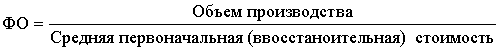 фондоемкость ОС: 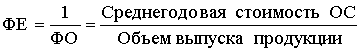 Фондовооруженность ОС 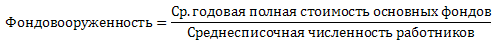 Коэффициент экстенсивного использования оборудования — это фактическое количество отработанных оборудованием станко-часов деленое на базисное (плановое) количество отработанных оборудованием станко-часов.Коэффициент интенсивного использования оборудования- это фактическая средняя выработка продукции за один отработанный станко-час деленная на базисную (плановая) средняя выработка продукции за один отработанный станко-час.Коэффициентом интегрального использования оборудования, который определяется как произведение коэффициентов экстенсивного и интенсивного использования оборудования.Показатели эффективности использования оборотных средствК оборачиваемости = Стоимость реализованной продукции за период / Средний остаток оборотных средств за периодСредняя продолжительность одного оборота = Продолжительность периода измерения за который определяется показатель / Коэффициент оборачиваемости оборотных средствК закрепления = 1 / К оборачиваемостиЗадание 1. Оборудование по плану должно работать 300 часов в месяц, а фактически она отработала 210 часов. Плановый выпуск продукции за месяц 25000 единиц изделий, фактический выпуск 24000 единиц изделий. Определить коэффициент интегрального использования оборудования.Задание 2.  Годовая выработка тепловой энергии в денежном выражении составляет 6828тыс.руб., среднегодовая стоимость основных средств котельной 4425 тыс.руб., численность работников котельной 142 человека. Определить фондоотдачу, фондоемкость, фондовооруженность.Задание 3. Определить показатель фондоотдачи и фондовооруженности для каждого предприятия. Сделайте вывод, на каком из предприятий лучше используются основные фонды. Задание 4. За отчетный год средний остаток оборотных средств предприятия составил 850 тыс. руб., а себестоимость реализованной за год продукции — 7200 тыс. руб. Определите коэффициент оборачиваемости и коэффициент закрепления оборотных средств.Задание 5. Средний остаток оборотных средств предприятия составляет  10 млн. руб. Объем реализованной продукции за месяц 25 млн. руб. Определить коэффициент оборачиваемости.Задание 6. По данным за отчетный год средний остаток оборотных средств предприятия составил 800 тыс. руб., а стоимость реализованной за год продукции в действующих оптовых ценах предприятия составила 7200 тыс. руб. Определите коэффициент оборачиваемости, среднюю продолжительность одного оборота (в днях) и коэффициент закрепления оборотных средств.Задание 7. За отчетный год объем реализации продукции составил 20 млн. руб. Среднегодовой остаток оборотных средств 5 млн. руб. На плановый период  предусматривается объем реализации увеличить на 20%, а коэффициент оборачиваемости на один оборот.Определить показатели использования оборотных средств в отчетном и плановом периоде.Задание 8. В течение смены (8 ч) станок фактически работал 6 ч. Плановые затраты на проведение ремонтных работ составляют 0,8 ч. Согласно паспортным данным производительность станка равна 80 ед. продукции за час, фактически за время работы в течение смены она составила 65 единиц в час. Определить коэффициенты экстенсивного, интенсивного и интегрального использования оборудования.Список нормативно-правовых актов и иных источников1. Экономическая теория: учебник / Е.А. Аникина, Л.И. Гавриленко. – Томск: Изд-во Томского политехнического университета, 2014. – 413 с. 2. Экономика предприятия: Учебник/ Под ред. проф. Н.А. Сафронова. М.: Юристъ, 1998. 584 с. 33.​ Кондратьева, М. Н. Экономика предприятия : учебное пособие / М. Н. Кондратьева, Е. В. Баландина. – Ульяновск : УлГТУ, 2011. – 174 с. 4. Производственный менеджмент : учебник для бакалавров / И. Н. Иванов, А. М. Беляев [и др.] ; под ред. И. Н. Иванова. — М. : Издательство Юрайт, 2013. — 574 с. — Серия : Бакалавр. Практическая работа № 3Тема: Расчёт показателей плана по труду, изучение их взаимосвязиВопросы темы:1. Рынок труда и его сущность. 2. Стоимость рабочей силы. 3. Формы и системы оплаты труда.4. Расходы предприятия на оплату труда. Фонд оплаты труда. 5. Страховые взносы: назначение, схема начисления. 6. Анализ и планирование численности персонала и средств на оплату труда. 7. Показатели производительности труда, эффективности использования трудовых ресурсов и средств на оплату труда.  Цель:  Выработать умения и привить навыки по расчету показателей плана по труду Норма времени: 2 часа.Оснащенность рабочего места:1. Конспект лекций.2. Тексты заданий.Задание:Ответить на контрольные вопросыРешить задачиМетодические рекомендации:1. внимательно ознакомиться с условием задания; 2. решить задание по существу.Контрольные вопросы:1. Что такое производительность труда?2. Каковы показатели производительности труда?З. Как рассчитывается выработка?4. Как рассчитывается трудоёмкость?5. Как определяется процент роста производительности труда?6. Каковы методы измерения производительности труда?7. Какова методика расчёта производительности труда при каждом методеизмерения производительности труда?Методические указания по выполнению практической работы №3       Решить предложенные задачи и проанализировать полученные результаты, используя предложенные формулы. Уровень производительности труда предприятия характеризуется следующими показателями:  - выработка на одного работающего;- трудоёмкость продукции. 	Производительность труда в натуральном и стоимостном выражениях рассчитываются по формулам:,где 	ПТн - производительность труда в натуральном выражении, т/чел.;  	ПТс - производительность труда в стоимостном выражении, тыс.  руб./чел.;  	Оп - объём производства в натуральном выражении, тонн; 	ТП - объём производства в стоимостном выражении, тыс. руб.; 	Чсп - среднесписочная численность работающих, чел. 	Трудоёмкость продукции представляет собой затраты рабочего времени на производство единицы продукции,где 	Т - время, затраченное на производство продукции, нормо-часы;  	Оп - количество произведённой продукции, нормо-часы. 	Планируемый рост производительности труда: Задача №1 	Определить рост производительности труда по плану, если товарная продукция по плану должна составлять 26980 тыс. руб., численность промышленно-производственного персонала по плану 221 человек. Производительность труда одного среднесписочного работника в отчётном году 80 тыс. руб.Задача №2 	Общий объём продукции — 15 тыс. нормо-часов. Плановый объём выпуска продукции- 300 штук. Фактически затраты времени на выпущенную продукцию- 12800 нормо-часов. Фактически выпущено изделий 320 штук.Задача №3 	Планам предприятия предусматривалась численность работающих 400 человек. Фактическая численность 430 человек. Объём валовой продукции по плану 120000 тыс. руб., фактически - 125000 руб. Определить выполнение плана по производительности труда.Задача №4 	Планом намечено выпустить за месяц 1000 изделий А, 2500 изделий Б, 3000 изделий В. Нормативная трудоёмкость изделия А -2 н/ч; изделия Б - 0,4 н/ч; изделия В - 1,5 н/ч. 	Плановая численность работающих в цехе - 50 человек. Фактическая численность работающих в цехе 52 человека. Фактически выпущено цехом за данный период изделий А - 1200 штук, изделий Б - 2800 штук, изделий В - 3200 штук. Определить:- плановую и фактическую выработку на 1 работающего;- выполнение плана по производительности труда.Задача №5 	Валовой продукции фактически выпущено на 31500 тыс. руб. Численность производственного персонала 210 человек. Производительность труда за отчётный год составила 164 тыс. руб. Определить рост производительности труда по плану.Задача №6 	За отчётный год выпущено товарной продукции на 54200 тыс. руб. при численности 185 человек. В планируемом году должно быть выпущено товарной продукции на 5% при численности 180 человек. Найти рост производительности труда по плану.Задача №7Планируется выпуск валовой продукции на 33878 тыс. руб. при численности работающих 140 человек. За базисный период выпушено продукции на 35800 тыс. руб. при численности работающих 150 человек. Определить рост производительности труда на планируемый период.Задача №8 	В бисквитном цехе на изготовление 1250 тонн печенья до ввода автоматической линии было занято 156 человек, после ввода - 66. Определить рост производительности труда в результате автоматизации производственного процесса.Задача №9 	Валовая продукция за отчётный год составила 108000 тыс. руб. при численности работающих 1010 человек. Выпуск валовой продукции планируется увеличить на 15 при неизменной численности. Найти рост производительности труда.Задача №10 	Определить рост производительности труда по сравнению с отчётным годом. Валовая продукция по плану 134858 тыс. руб., численность промышленно-производственного персонала по плану 240 человек. Производительность труда 1 среднесписочного работника за отчётный год составила 408 тыс. руб.Список нормативно-правовых актов и иных источников1. Экономическая теория: учебник / Е.А. Аникина, Л.И. Гавриленко. – Томск: Изд-во Томского политехнического университета, 2014. – 413 с. 2. Экономика предприятия: Учебник/ Под ред. проф. Н.А. Сафронова. М.: Юристъ, 1998. 584 с. 33. Экономическая теория: Учебник для вузов. - 3-е изд. / Под ред. А.И. Добрынина, Л.С. Тарасевича. - СПб.: Изд. СПб. ГУЭФ; Питер, 2004.-544с.54.​ Кондратьева, М. Н. Экономика предприятия : учебное пособие / М. Н. Кондратьева, Е. В. Баландина. – Ульяновск : УлГТУ, 2011. – 174 с. 5. Производственный менеджмент : учебник для бакалавров / И. Н. Иванов, А. М. Беляев [и др.] ; под ред. И. Н. Иванова. — М. : Издательство Юрайт, 2013. — 574 с. — Серия : Бакалавр. 6. Грузинов В.П., Грибов В.Д. Экономика предприятия: Учебник. Практикум. - 3-е изд., перераб. и доп. - М.: Финансы и статистика, 2005. - 336 с.:Практическая работа № 4Тема: «Расчет себестоимости продукции»Вопросы темы:11. Понятие расходов, издержек обращения, себестоимости продукции. 2. Классификация расходов предприятия. 3. Постоянные и переменные. 4. Прямые и косвенные. 5. Производственные и коммерческие. 6. Их характеристика и взаимосвязи.Цели:  1. Закрепить теоретические знания по изученной теме.2. Выработать умение по анализу и прогнозированию трудовых показателей.Норма времени: 2 часа.Оснащенность рабочего места:1. Конспект лекций.2. Тексты заданий.Задание:Ответить на контрольные вопросы.Выполнить задания согласно методическим указаниямМетодические рекомендации:1. внимательно ознакомиться с условием задания; 2. решить задание по существу.Контрольные вопросы:1.  Что такое себестоимость продукции и услуг общественного питания,       какова ее структура 2.   Назовите виды себестоимости и ее  отраслевые особенностиМетодические указания по выполнению практической работы №4Решить задачи с учетом нижеприведенных теоретических положений.	Себестоимость денежное выражение издержек предприятия, его текущие расходы на производство и реализацию продукции. 	Себестоимость продукции является одним из показателей эффективности хозяйственной деятельности предприятия. 	Различают следующие виды себестоимости:Цеховая себестоимость – денежные затраты на производство продукции в пределах данного цеха. Цеховая себестоимость включает в себя основные затраты и общепроизводственные накладные расходыПроизводственная себестоимость включает в себя затраты на производство продукции в масштабах всего предприятия, т.е. Цеховая себестоимость и общехозяйственные накладные расходыПолная себестоимость включает в себя затраты не только на производство, но и на реализацию продукции, т.е. производственная себестоимость и коммерческие расходыСреднеотраслевая себестоимость характеризует средние затраты на выпуск однородной продукции в пределах отрасли и является основой для определения оптовой цены продукции (изделия)	Основные накладные расходы  непосредственно связаны с выпуском продукции, к ним  относят: сырье, материалы, топливо и энергию на технологические цели, заработную плату основным производственным рабочим. 	Общепроизводственные затраты включают в себя затраты на содержание и ремонт оборудования, зданий, цехов, участков, заработная плата технического и инженерного персонала цехов (участков), расходы по отоплению и освещению цехов (участков), по охране труда, по содержанию цехового транспорта и т.д.	Общехозяйственные затраты включают в себя затраты на заработную плату управленческого персонала предприятия, затраты на отопление и освещение помещений заводоуправления, их ремонт, канцелярские расходы, служебные командировки, расходы по подготовке кадров и др.	Коммерческие затраты связаны с реализацией продукции: расходы по отгрузке, упаковке, рекламе, расходы связанные с исследованиями рынка и др.	Структурой себестоимости называется удельный вес каждого элемента затрат в полной себестоимости готовой продукции.	Для определения структуры себестоимости продукции затраты группируются по элементам.Задача № 1Рассчитать структуру себестоимости и сделать выводЗадача № 2Рассчитать структуру себестоимости, если накладные расходы составляют 15% от стоимости основного и дополнительного сырья, отчисления от заработной платы 30,2%Задача № 3Рассчитать структуру себестоимости и сделать выводЗадача № 4Рассчитать структуру себестоимости и сделать выводСписок нормативно-правовых актов и иных источников1. Экономическая теория: учебник / Е.А. Аникина, Л.И. Гавриленко. – Томск: Изд-во Томского политехнического университета, 2014. – 413 с. 2. Экономика предприятия: Учебник/ Под ред. проф. Н.А. Сафронова. М.: Юристъ, 1998. 584 с. 33. Экономическая теория: Учебник для вузов. - 3-е изд. / Под ред. А.И. Добрынина, Л.С. Тарасевича. - СПб.: Изд. СПб. ГУЭФ; Питер, 2004.-544с.54.​ Кондратьева, М. Н. Экономика предприятия : учебное пособие / М. Н. Кондратьева, Е. В. Баландина. – Ульяновск : УлГТУ, 2011. – 174 с. 5. Производственный менеджмент : учебник для бакалавров / И. Н. Иванов, А. М. Беляев [и др.] ; под ред. И. Н. Иванова. — М. : Издательство Юрайт, 2013. — 574 с. — Серия : Бакалавр. .№п/пПоказателиПредшествующий годПредшествующий годОтчетный годОтчетный годИзменение удельного веса (+, -)№п/пПоказателисуммаУдельный вес, %суммаудельный вес, %Изменение удельного веса (+, -)1Прибыль от продаж920,81145,42Операционная прибыль89,76,533Внереализационная прибыль61,223,74Прибыль до налогообложения№п/пПоказателиПредшествующий годПредшествующий годОтчетный годОтчетный годДинамика суммы,%Откло-нение уд.веса (+, -)№п/пПоказателиСумма, тыс.рубУд.вес,%Сумма, тыс.рубУд.вес,%Динамика суммы,%Откло-нение уд.веса (+, -)123456781Чистая прибыль771,2986,52Фонд накопления447,3631,43Фонд потребления323,9355,1№п/пПоказателиПредшествующий годПредшествующий годОтчетный годОтчетный годИзменение удельного веса (+, -)№п/пПоказателисуммаУдельный вес, %суммаудельный вес, %Изменение удельного веса (+, -)1Прибыль от продаж1124,851198,62Операционная прибыль112,3226,533Внереализационная прибыль642,6121,724Прибыль до налогообложения№п/пПоказателиПредшествующий годОтчетный год1Прибыль от продаж, тыс.руб.820,01140,02Весь оборот предприятия питания, тыс.руб.22600,030450,0№п/пПоказателиПредшествующий годОтчетный год1Прибыль от продаж, тыс.руб.1230,01270,02Весь оборот предприятия питания, тыс.руб.31600,033450,0№п/пПоказателиПредшествующий годПредшествующий годОтчетный годОтчетный годИзменение удельного веса (+, -)№п/пПоказателисуммаУдельный вес, %суммаудельный вес, %Изменение удельного веса (+, -)1Прибыль от продаж8764,5511198,02Операционная прибыль2212,3626,533Внереализационная прибыль142,0721,24Прибыль до налогообложения№п/пКритерииИдея №1Идея №2Идея №31Продукт (услуга) имеет спрос на потребительском рынке и перспективы его роста.2Идея соответствует личностному потенциалу предпринимателя (опыт, знания в данной сфере деятельности).3Доступность сырья для реализации идеи.4Затраты на реализацию идеи соответствуют возможностям предпринимателя (собственный капитал, капитал компаньонов, возможность получения кредитов и займов).5Реализация идеи принесет выгоду предпринимателю.6Используемая для реализации идеи техника проста в эксплуатации и оптимальна по стоимости, ее несложно приобрести.7Источники получения материальных ресурсов, необходимых для производства продукта (услуги) доступны и стабильны (расходные материалы и т.д.). 8Необходимые производственные площади и другие помещения имеются и соответствуют потенциальным возможностям предпринимателя.9Реализация идеи не окажет вредного воздействия на окружающую среду и человека.10Риски при реализации идеи понятны и сведены к минимуму.11Итого баллов по идееПОЛОЖИТЕЛЬНЫЕ ФАКТОРЫОТРИЦАТЕЛЬНЫЕ ФАКТОРЫСИЛЬНЫЕ СТОРОНЫСЛАБЫЕ СТОРОНЫПод контролем предпринимателяАнализируются на основании:Анализируются на основании:Под контролем предпринимателяВнутренние условияПод контролем предпринимателяПод контролем предпринимателяВнутренние условияВнутренние условия                - факторов организации и управления                - технологических факторов                - технических факторов                - финансовых факторов                - факторов управления персоналом                - факторов организации и управления                - технологических факторов                - технических факторов                - финансовых факторов                - факторов управления персоналомПод контролем предпринимателяВнутренние условияВнутренние условия(использовать)(устранить)Под контролем предпринимателяВнутренние условияВнешние условияВнешние условияВнешние условияАнализируются на основании:Анализируются на основании:Внешние условияВнешние условияВнешние условия- рыночных условий  - политических условий- экономических условий- социальных и культурных условий- технологических условий- демографических условий- рыночных условий  - политических условий- экономических условий- социальных и культурных условий- технологических условий- демографических условийВне контроля предпринимателя- рыночных условий  - политических условий- экономических условий- социальных и культурных условий- технологических условий- демографических условий- рыночных условий  - политических условий- экономических условий- социальных и культурных условий- технологических условий- демографических условийВне контроля предпринимателяВне контроля предпринимателя(использовать)(преодолевать)Вне контроля предпринимателяВОЗМОЖНОСТИУГРОЗЫПОЛОЖИТЕЛЬНЫЕ ФАКТОРЫОТРИЦАТЕЛЬНЫЕ ФАКТОРЫНизкие затраты (на сырье, рабочих, аренду и пр.) Наличие клиентской базыОпыт управления Доступ к финансовым ресурсамУдобное местоположениеОсобая технологияСравнительно низкая цена Новые модификации товара Особенности упаковки или самого продуктаНаличие собственных производственных мощностей, зданий, транспорта и пр.Отсутствие контроля за наличием сырьяУстаревшие технологииНеопытные менеджеры/владельцыОтсутствие квалифицированного персонала Недостаточный запас товара в период наибольших продаж Плохой дизайн и другие недостатки товаровУзкий ассортимент товаровПлохая работа по сбытуВысокая цена товараОтсутствие технических знаний у владельцаБольшие затраты и пр.Немногочисленные и слабые конкурентыРазвивающийся рынокРастущий спросПрибыльность аналогичных товаров Наличие технической помощиНизкие проценты по займам и т.д.Отсутствие такого товара на рынкеНедостаток товара в данной местностиБлагоприятная политика правительства Рыночная нишаЭкономическое благополучие в стране (регионе), низкая инфляцияБюрократизм правительстваНедостаток сырьяСтихийные бедствияКоррупцияИзменение постановлений правительства и т.д.Риски (сезонности, снижения спроса и пр.)Большая конкуренцияОтсутствие рабочей силы на рынке трудаНедостаточная обеспеченность энергиейСлабая инфраструктураКонтрабанда и т.д.№ п/пНаименование продукцииЕдиница измерения продукцииЦена единицы продукции